Character & Setting Planning SheetProtagonist ____________________________________________. 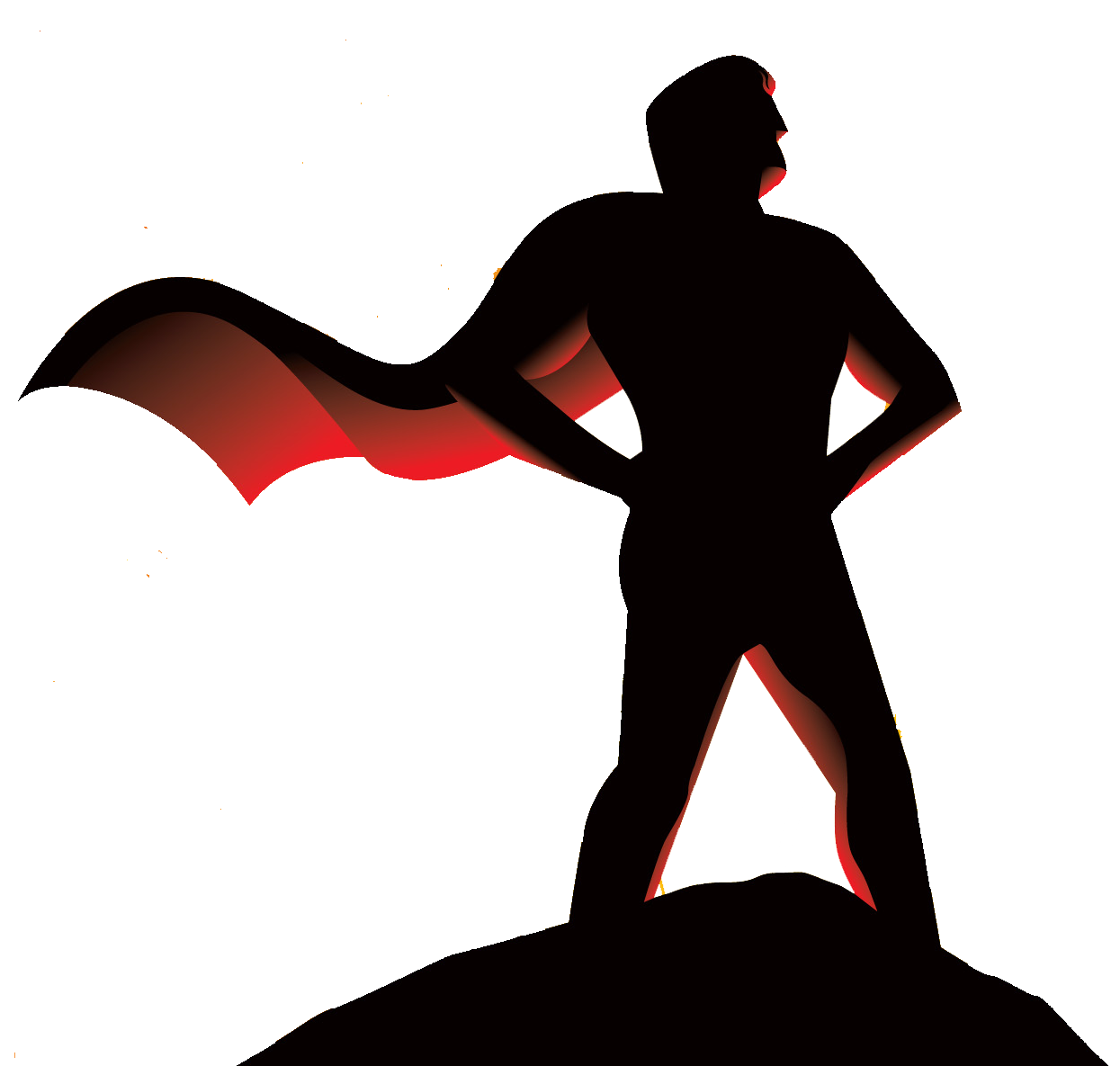 What does this character look like?  Describe him/her.What is this character’s personality like?             How can you show this in your story?Antagonist _______________________________________ 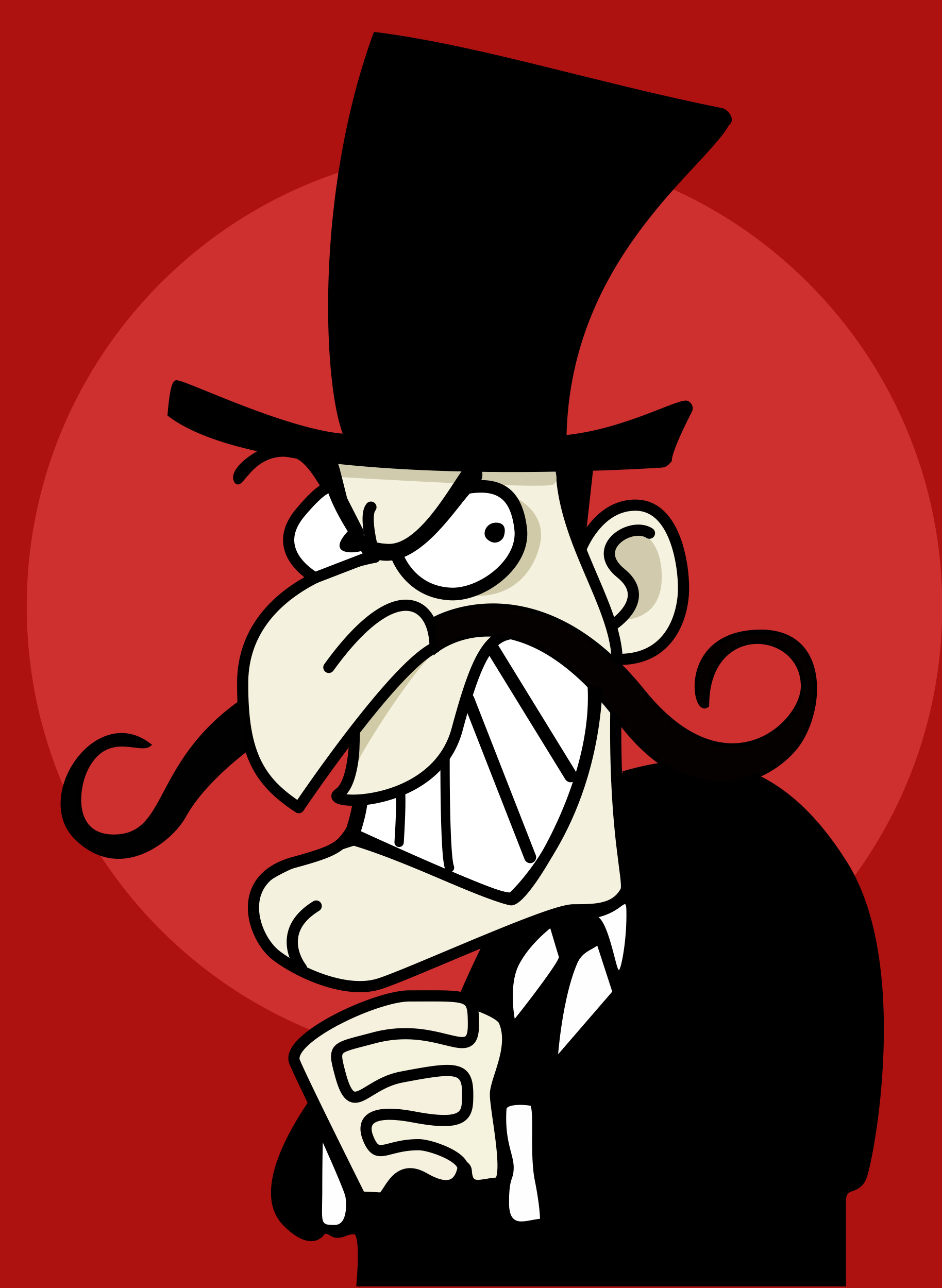 What does this character look like?  Describe him/her.What is this character’s personality like?             How can you show this in your story?What is the relationship between the protagonist and antagonist?Setting – How will you show the setting?  What clues will you include so the reader knows?Where? __________________.        When? ____________________Clues:                                                   clues: